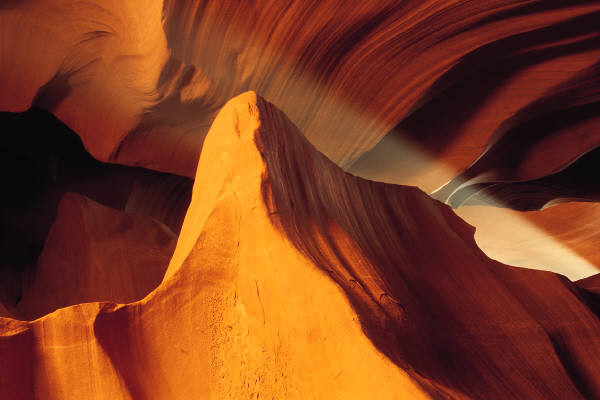 August2017PhysicsSundayMondayTuesdayWednesdayThursdayFridaySaturday12345678910111213141516171819Teacher InserviceTeacher InserviceTeacher Inservice20212223242526First Day of Classes:-Course Intro.-Course Syllabus-Notecard STEM activity-Lab Safety overview-Scientific Method in Physics-Spaghetti Lab-Spaghetti lab continued:   Continue measurements-Finish Spaghetti Lab questions-Calculating for larger objects using data2728293031-Supporting a student with Spaghetti-Begin Units & Metrics-Metric & other unit conversions-Sig figures-Applying dim. analysisBegin Measurement Lab:-Applying metrics & sig figsSeptember2017Physics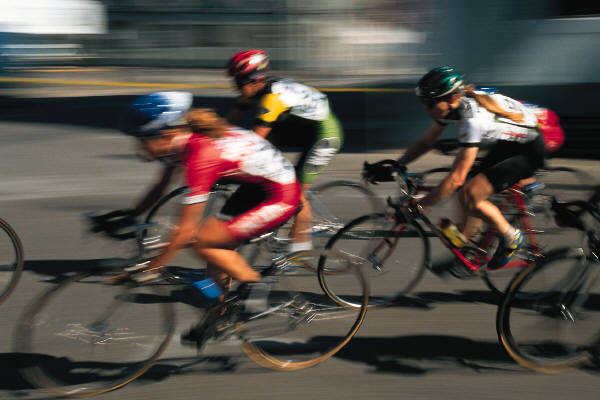 SundayMondayTuesdayWednesdayThursdayFridaySaturday12Measurement Lab:-Continue Data Collection3456789Labor Day Holiday-Finish Measurement Lab-Metric & Units Practice Problems-Metrics & Units Review     Units Quiz-Begin Motion     Simple linear-Lab Report Guidelines-Using Probewear to collect data-Velocity & Acceleration Lab Design10111213141516-Velocity & Acc. Lab:  Collect Data  Analyze Data-Finish Vel. & Acc. Lab-Lab Report-Applying Kinematic Equations-Freely Falling Objects-Applying Kinematics Equations:  Chapter 2 Problems17181920212223-Reflex Lab:  Using “g” to calculate reaction time-Finish Reflex lab-Work on chapter 2 problems-Kinematics Review Day:  Whiteboard sharing activityChapter 2 Test:  Linear motion (1D Kinematics)24252627282930-Finish Ch 2 Test (if needed)-Begin Vectors  Compass directions & angles-Vector Addition- Begin Vector Treasure Hunt:(Vector Cards)-Vector Treasure Hunt:  Finish Cards  Map-Finish Vector Treasure Hunt:   Finding the treasureOctober2017Physics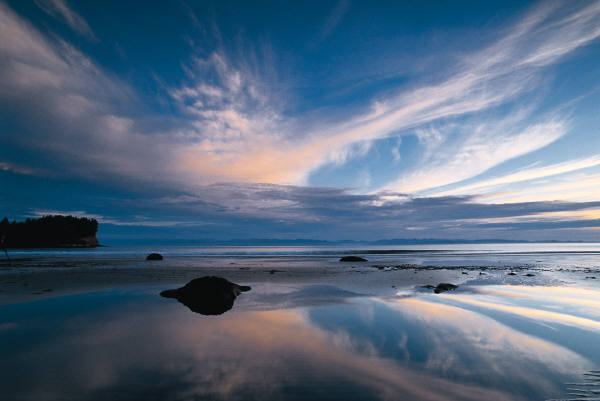 SundayMondayTuesdayWednesdayThursdayFridaySaturday1234567Begin 2D motion:-Horizontal projectiles-Ch. 3 problems-Horizontal Projectile Lab:     *Making a      Basket-Finish horizontal projectile lab-Work on Ch 3 problemsAngled projectiles:-Predicting range-Deriving the big equation891011121314Problem-solving with angled projectiles-Angles Projectile Mini-Lab-Ch. 3 ProblemsAngled projectile mini lab:-Test calcs-Relative Motion-Review 2D motion15161718192021-Angled Projectile motion-Problem solving practice-Review Vectors & 2D motion-Angled projectile demoQuiz:-Vectors & 2D motionNewton’s Laws:-Drawing free body diagramsTeacher Inservice22232425262728-Using FBD’s with Newton’s 2nd Law-Begin Young Frankenstein & ForcesTeacher Inservice293031-Using FBD’s with Newton’s 2nd Law-Finish Young Frankenstein & ForcesApplying Newton’s laws:-Balanced & unbalanced forcesNovember2017PhysicsSundayMondayTuesdayWednesdayThursdayFridaySaturday1234-Force Types Lab:*Analyzing different types of forces-Finish Force Types Lab-Newton’s laws problems567891011-Friction Forces*What is ?-Writing Newton’s 2nd Law equationsDarwin Award physics:-Analyzing events with FBD’sPhysics Practice problems:-Applying Newton’s 2nd lawComplex FBD’s:-Inclines-Tension at angles12131415161718Friction lab:-Designing labs to determine friction under varied conditionsFriction Lab:-Collecting data-Begin Data analysisFriction lab:-Finish Data analysis-Complete lab reportsBoat project design lab:-Cardboard boat challenge19202122232425-Finish boat blueprints-Begin boat constructionBoat constructionBegin Boat testingThanksgiving HolidayThanksgiving Holiday2627282930-Finish Boat Testing-Newton’s laws review-Finish Newton’s laws review-Finish practice questions-Newton’s laws Unit Exam-Begin Work & EnergyDecember2017PhysicsSundayMondayTuesdayWednesdayThursdayFridaySaturday12Work & Energy:-Energy types3456789Applying energy concepts:-Roller coaster design & calculationsWork & Energy theorem:-Problem solving techniques-Finish coastersIntro to Simple Machines:-Types-Begin simple machines lab-Finish Simple Machines Lab-Work & Energy problems10111213141516-Finish Work & Energy problems-Review for quiz-Work & Energy Quiz-Introduction to toy project*toy selectionToy Project:-Engineering schematics-Work on display-Finish toy project-Energy measurements17181920212223-Review for Semester Exam-Review for Semester ExamSemester Exams (1, 2, 3)Semester Exams (4, 5, 6)Teacher Work Day24/31252627282930